Vocabulario #11Capítulo 5el beisbolla bateadorala pelotalanzarel bateel campo de beisbolel platilloatraparcorrerel guanteel baloncestodriblarla canchael cestoel tenisla redla raqueta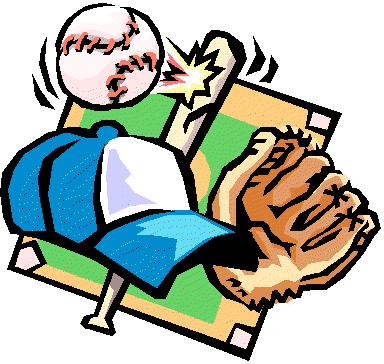 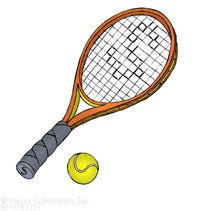 